杭州犬证线上办理流程及具体操作指南1、办证系统，正式上线您是养犬爱好者吗？您还在为狗狗申办“养犬许可证”和每年“年审”烦劳奔走吗？全新开发的“杭州市犬类审批监管系统”已于10月17日正式上线，养犬市民可在手机上下载“贴心城管”APP申请“养犬许可证”、年检年审。过去，根据《杭州市限制养犬规定》，养犬市民给狗狗申办“养犬许可证”，必须先带着狗狗去市畜牧兽医局指定的免疫点注射狂犬疫苗，然后填写“杭州市个人申请养犬登记表”后，到所属社区、街道审核同意盖章，再带着相关材料去属地城管部门犬类行政审批窗口办理。除去正常排队时间，这个过程最少也需要1天时间。据市城管委工作人员说，前期，市区两级城管部门认真调查研究，本着“便民、利民、惠民”的原则，进一步优化了新形势下杭州市“养犬许可证”行政审批事项的精细化管理。市城管委表示，新开发的“杭州市犬类审批监管系统”正式上线后，申请人只要在自已的手机上下载“贴心城管”APP，并实名注册，就可以轻松申办“养犬许可证”、年审缴费。2、办证需上传的资料    新系统实现与市畜牧兽医局“免疫证信息”的实时共享。申请人输入市畜牧兽医局颁发的免疫证编号，按“贴心城管”手机APP页面提示，上传申请人身份证、户口本或者居住证、狗狗的照片；若申请养犬地址与户口所在地不一致的，还需要上传申请养犬地址的产权证明。社区、街道工作人员通过新系统对申请材料进行网上审核，而申请人就无须再到社区、街道审核盖章。仅需要等待手机短信提醒通知，线上通过手机端缴纳养犬管理服务费，即可申请到“养犬许可证”。办证、年审交费犬只年审缴费，申请人在“贴心城管”APP中“年检年审”栏输入“免疫证编号”，同时，上传一张年审犬的近期照片，验证通过后，线上成功缴纳养犬管理服务费即可完成申办。需要特别提醒的是，养犬爱好者线上申办犬证或年审缴费，缴纳养犬管理服务费的环节，必须要在三日内完成；超过期限的，只能重新申请办理；两次逾期未缴费的，一个月内将不能进行申请操作。申请人可通过“贴心城管”APP进行实时查询办理进度。 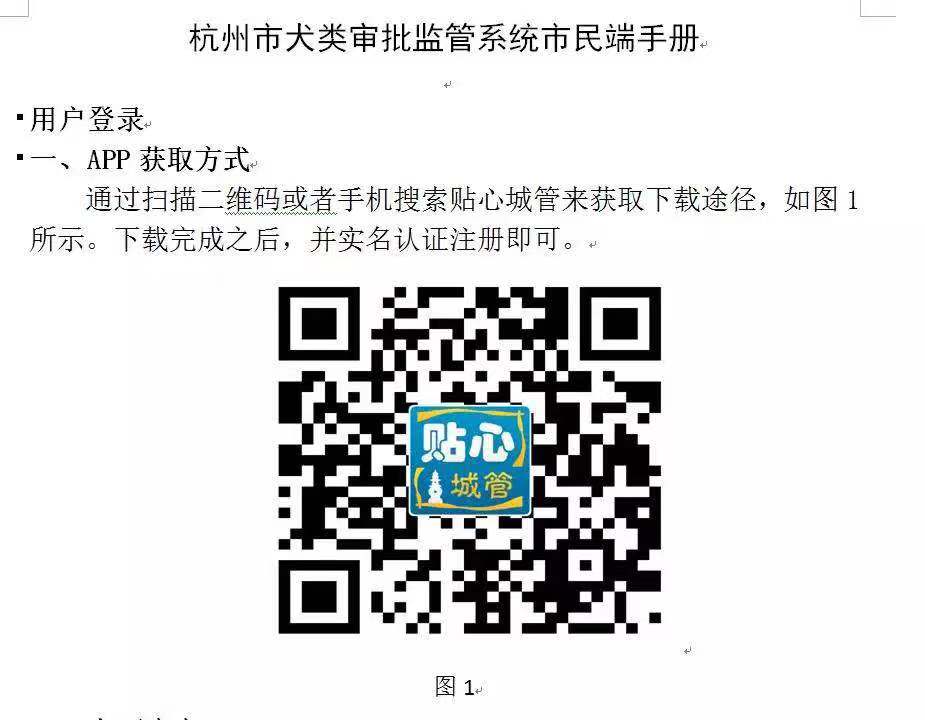 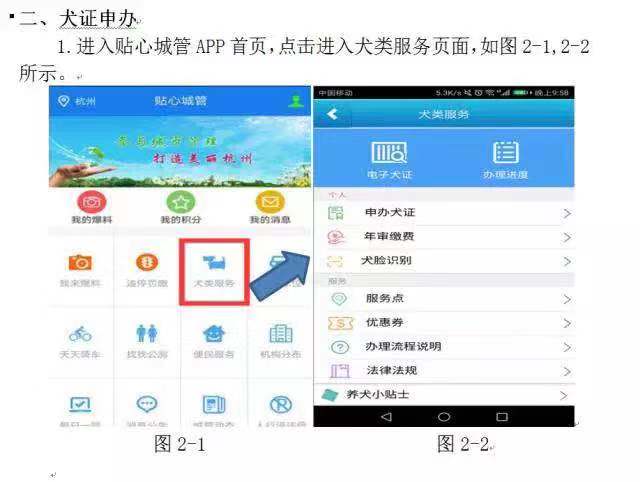 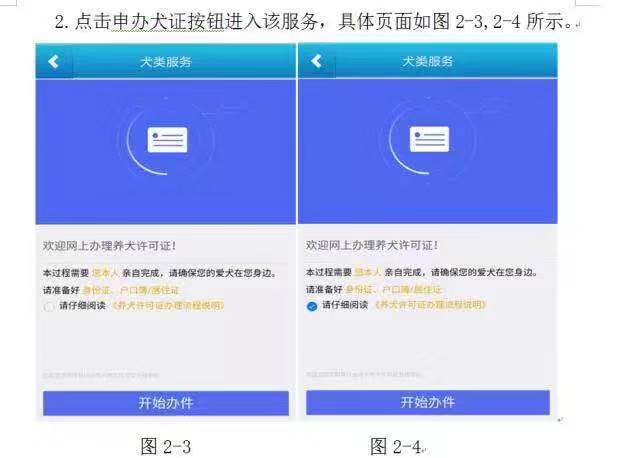 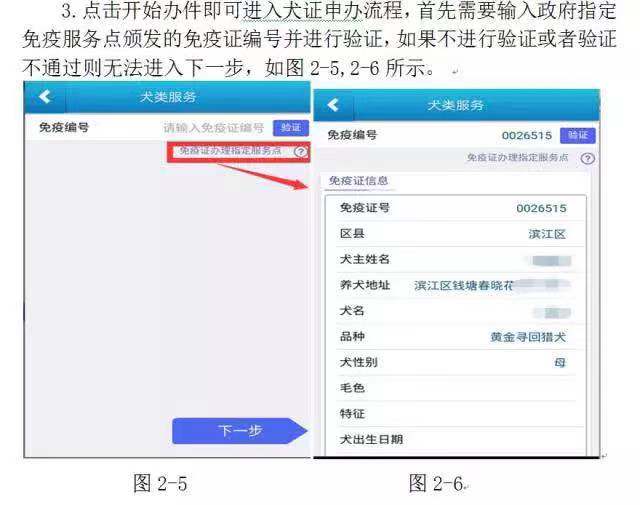 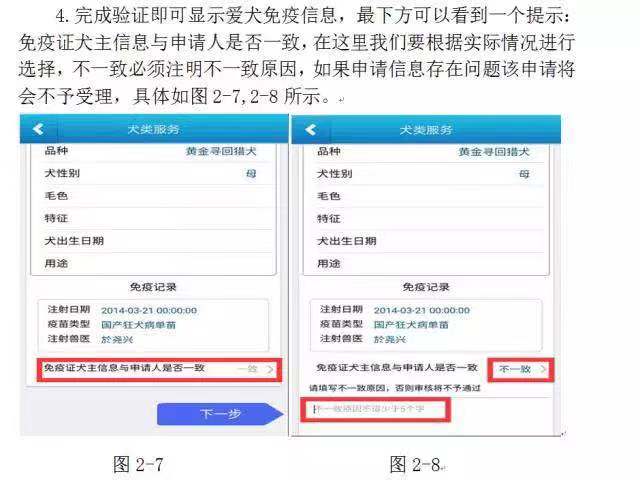 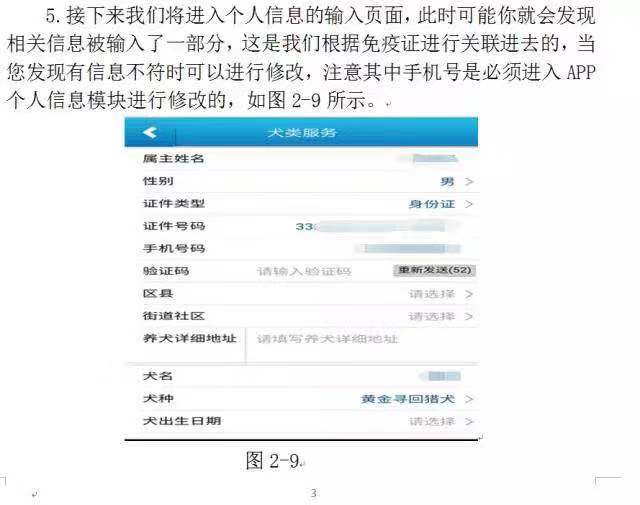 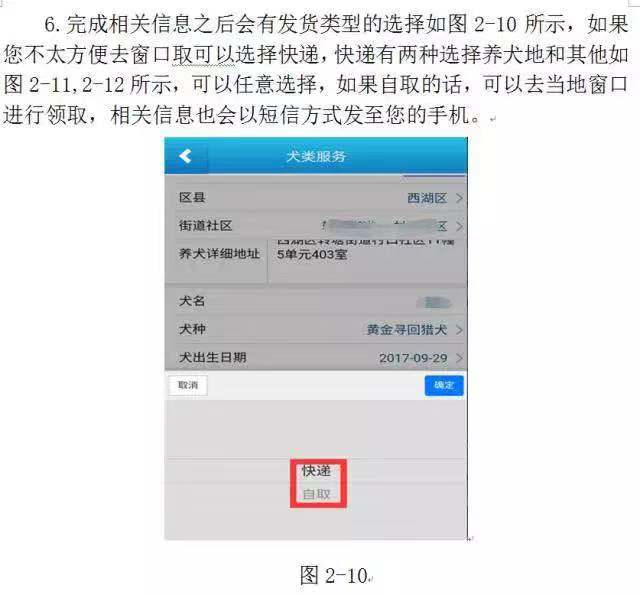 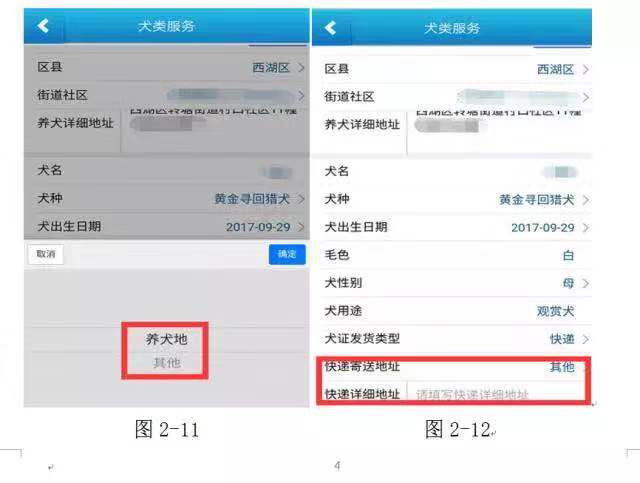 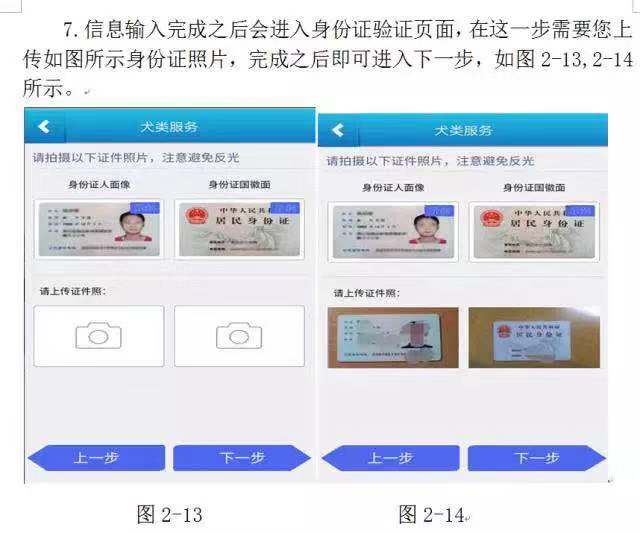 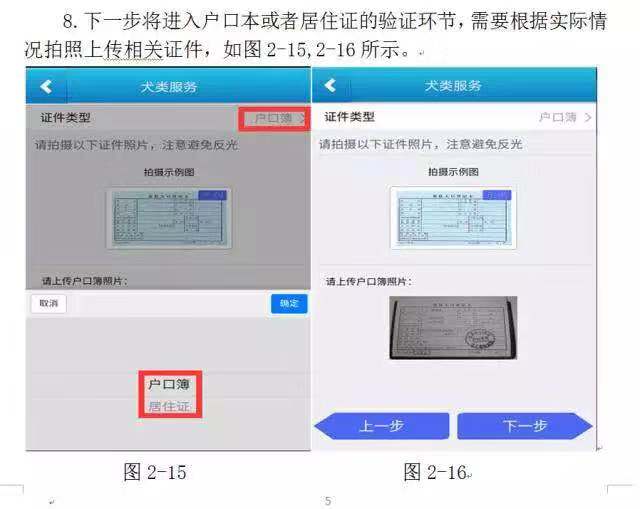 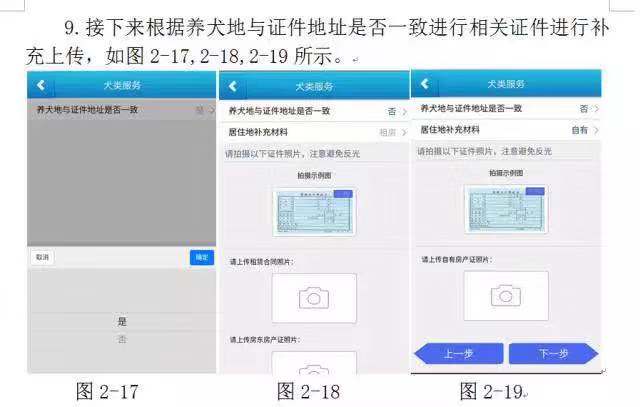 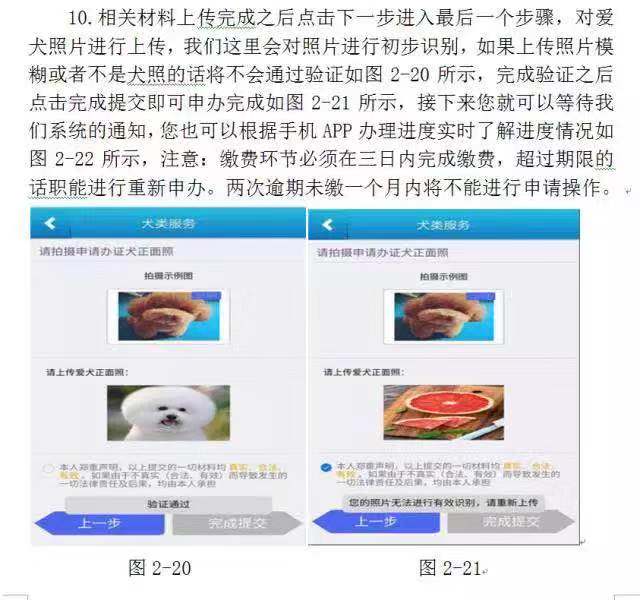 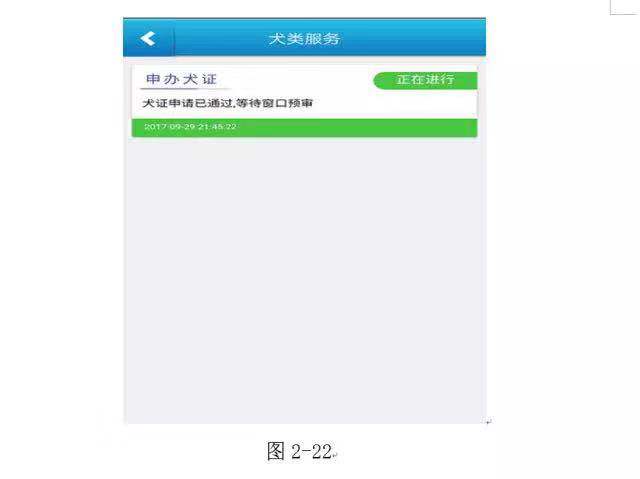 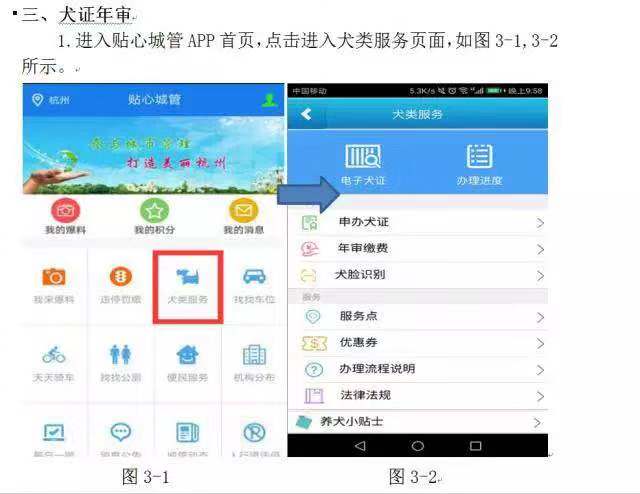 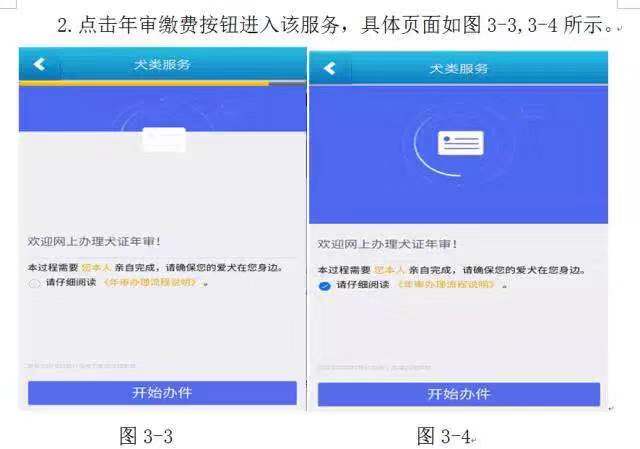 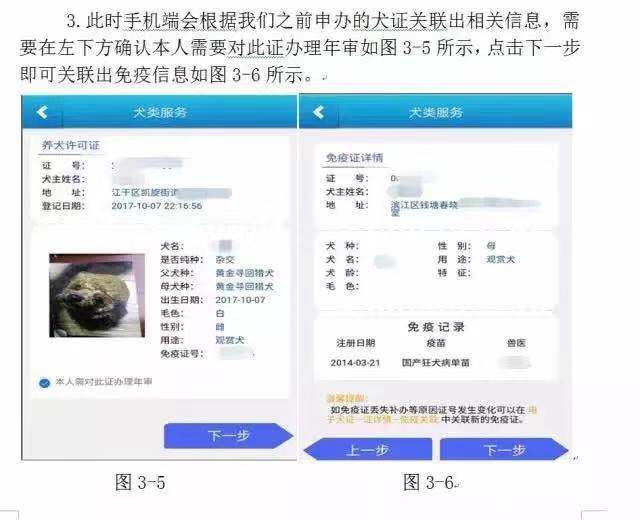 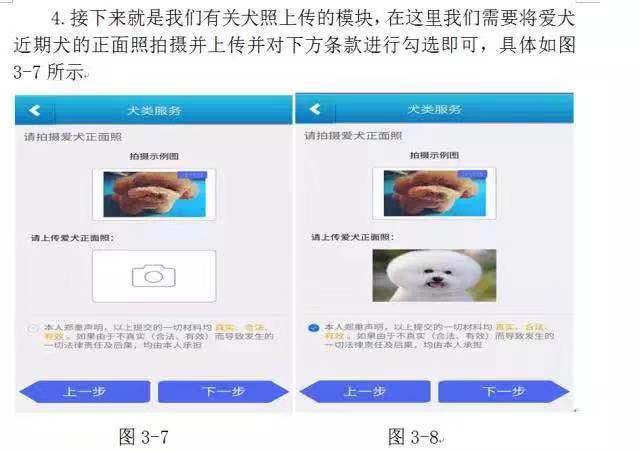 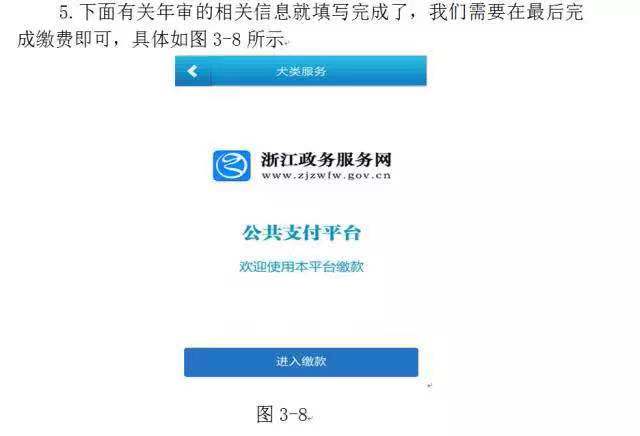 